Rapport final" Nom du rapport identique à la vue d’ensemble "Veuillez remplir un formulaire séparé pour chaque projet et nous remettre les formulaires avec la vue d’ensemble.Réalisation des outcomes et des outputs
Quels effets avez-vous obtenus avec votre projet ? Quelles prestations avez-vous fournies pour cela ?Reportez les outcomes et outputs de votre demande d’aide ou de votre dernier rapport intermédiaire dans la colonne « Description et valeur cible de l’outcome/l’output ». Il en va de même pour l’indicateur et la méthode de relevé. Si plusieurs outputs visant à atteindre un outcome sont cités dans la demande d’aide ou le rapport intermédiaire, veuillez ajouter des lignes supplémentaires.Si vous avez d’autres outcomes/outputs, veuillez copier un tableau et le coller pour chaque output supplémentaire.Dans les colonnes « Résultat » et « Réalisation de l’objectif », indiquez si vous avez déjà atteint les outcomes et outputs ou s’ils sont en cours de réalisation. Vous pouvez donner des explications dans la dernière colonne.Décompte finalVeuillez joindre à ce rapport le décompte final sous forme numérique. Le décompte contient une comparaison des dépenses réelles par rapport au budget. Expliquez les grands écarts par rapport au budget.Enseignements tirésQuels sont les principaux enseignements que vous avez tirés de votre projet ? Qu’est-ce qui a été particulièrement difficile / réussi ? Avec le recul, que feriez-vous différemment ? Vous pouvez vous référer aux objectifs du projet (logique d’efficacité) et à la gestion de projet.PerspectivesQuelle sera la suite ? Avez-vous prévu une suite de votre projet ? 
Compte tenu de vos expériences, quelles actions de suivi faudrait-il engager ?Numéro de projet Identique à la numérotation de la vue d’ensemble « Demande d’aide / offre »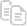 Nom du projetIdentique à la demande d’aide / à l’offre et aux rapports intermédiaires" Nom du projet "" Nom du projet "" Nom du projet "" Nom du projet "Durée du projetDébutjj.mm.aaaaFinjj.mm.aaaaPersonne de contact pour ce projet Nom, prénomPersonne de contact pour ce projet E-mailPersonne de contact pour ce projet TéléphonePièces jointesVeuillez indiquer ici si vous joignez au rapport final des documents spécifiques au projet, comme des articles des médias, des évaluations ou d’autres documents.Veuillez indiquer ici si vous joignez au rapport final des documents spécifiques au projet, comme des articles des médias, des évaluations ou d’autres documents.Veuillez indiquer ici si vous joignez au rapport final des documents spécifiques au projet, comme des articles des médias, des évaluations ou d’autres documents.Veuillez indiquer ici si vous joignez au rapport final des documents spécifiques au projet, comme des articles des médias, des évaluations ou d’autres documents.Outcome 1Outcome 1Outcome 1Outcome 1Outcome 1Description et valeur cible de l’outcomeQue vouliez-vous atteindre, auprès de quel public, dans quelle mesure et à quelle échéance ? À recopier de la demande d’aide ou du rapport intermédiaireIndicateur et méthode de relevéÀ quoi reconnaissez-vous et comment contrôlez-vous la réalisation de cet outcome ?  À recopier de la demande d’aide ou du rapport intermédiaireRésultat
Qu’avez-vous atteint ?Réalisation de l’objectifExplications sur la réalisation de l’objectifRemarques sur le degré de réalisation de l’objectifDescription et valeur cible de l’outcomeQue vouliez-vous atteindre, auprès de quel public, dans quelle mesure et à quelle échéance ? À recopier de la demande d’aide ou du rapport intermédiaireIndicateur et méthode de relevéÀ quoi reconnaissez-vous et comment contrôlez-vous la réalisation de cet outcome ?  À recopier de la demande d’aide ou du rapport intermédiaireRésultat
Qu’avez-vous atteint ?Objectif atteint : ↗Explications sur la réalisation de l’objectifRemarques sur le degré de réalisation de l’objectifDescription et valeur cible de l’outcomeQue vouliez-vous atteindre, auprès de quel public, dans quelle mesure et à quelle échéance ? À recopier de la demande d’aide ou du rapport intermédiaireIndicateur et méthode de relevéÀ quoi reconnaissez-vous et comment contrôlez-vous la réalisation de cet outcome ?  À recopier de la demande d’aide ou du rapport intermédiaireRésultat
Qu’avez-vous atteint ?Objectif non atteint : ↘Explications sur la réalisation de l’objectifRemarques sur le degré de réalisation de l’objectifDescription et valeur cible de l’outcomeQue vouliez-vous atteindre, auprès de quel public, dans quelle mesure et à quelle échéance ? À recopier de la demande d’aide ou du rapport intermédiaireIndicateur et méthode de relevéÀ quoi reconnaissez-vous et comment contrôlez-vous la réalisation de cet outcome ?  À recopier de la demande d’aide ou du rapport intermédiaireRésultat
Qu’avez-vous atteint ?Objectif non évaluable : Explications sur la réalisation de l’objectifRemarques sur le degré de réalisation de l’objectifTexteTexteTexteTexteOutput(s) visant à réaliser l’outcomeOutput(s) visant à réaliser l’outcomeOutput(s) visant à réaliser l’outcomeOutput(s) visant à réaliser l’outcomeOutput(s) visant à réaliser l’outcomeDescription et valeur cible de l’outputQuelles prestations avez-vous fournies, dans quelle mesure, pour quel public et à quelle échéance ? À recopier de la demande d’aide ou du rapport intermédiaireIndicateur et méthode de relevéÀ quoi reconnaissez-vous et comment contrôlez-vous la réalisation de cet output ?  À recopier de la demande d’aide ou du rapport intermédiaire
Résultat
Quelles prestations avez-vous fournies ?Réalisation de l’objectifExplications sur la réalisation de l’objectifRemarques sur le degré de réalisation de l’objectifDescription et valeur cible de l’outputQuelles prestations avez-vous fournies, dans quelle mesure, pour quel public et à quelle échéance ? À recopier de la demande d’aide ou du rapport intermédiaireIndicateur et méthode de relevéÀ quoi reconnaissez-vous et comment contrôlez-vous la réalisation de cet output ?  À recopier de la demande d’aide ou du rapport intermédiaire
Résultat
Quelles prestations avez-vous fournies ?Objectif atteint : ↗Explications sur la réalisation de l’objectifRemarques sur le degré de réalisation de l’objectifDescription et valeur cible de l’outputQuelles prestations avez-vous fournies, dans quelle mesure, pour quel public et à quelle échéance ? À recopier de la demande d’aide ou du rapport intermédiaireIndicateur et méthode de relevéÀ quoi reconnaissez-vous et comment contrôlez-vous la réalisation de cet output ?  À recopier de la demande d’aide ou du rapport intermédiaire
Résultat
Quelles prestations avez-vous fournies ?Objectif non atteint : ↘Explications sur la réalisation de l’objectifRemarques sur le degré de réalisation de l’objectifDescription et valeur cible de l’outputQuelles prestations avez-vous fournies, dans quelle mesure, pour quel public et à quelle échéance ? À recopier de la demande d’aide ou du rapport intermédiaireIndicateur et méthode de relevéÀ quoi reconnaissez-vous et comment contrôlez-vous la réalisation de cet output ?  À recopier de la demande d’aide ou du rapport intermédiaire
Résultat
Quelles prestations avez-vous fournies ?Objectif non évaluable : Explications sur la réalisation de l’objectifRemarques sur le degré de réalisation de l’objectifTexteTexteTexteTexteOutcome 2Outcome 2Outcome 2Outcome 2Outcome 2Description et valeur cible de l’outcomeQue vouliez-vous atteindre, auprès de quel public, dans quelle mesure et à quelle échéance ? À recopier de la demande d’aide ou du rapport intermédiaireIndicateur et méthode de relevéÀ quoi reconnaissez-vous et comment contrôlez-vous la réalisation de cet outcome ?  À recopier de la demande d’aide ou du rapport intermédiaireRésultat
Qu’avez-vous atteint ?Réalisation de l’objectifExplications sur la réalisation de l’objectifRemarques sur le degré de réalisation de l’objectifDescription et valeur cible de l’outcomeQue vouliez-vous atteindre, auprès de quel public, dans quelle mesure et à quelle échéance ? À recopier de la demande d’aide ou du rapport intermédiaireIndicateur et méthode de relevéÀ quoi reconnaissez-vous et comment contrôlez-vous la réalisation de cet outcome ?  À recopier de la demande d’aide ou du rapport intermédiaireRésultat
Qu’avez-vous atteint ?Objectif atteint : ↗Explications sur la réalisation de l’objectifRemarques sur le degré de réalisation de l’objectifDescription et valeur cible de l’outcomeQue vouliez-vous atteindre, auprès de quel public, dans quelle mesure et à quelle échéance ? À recopier de la demande d’aide ou du rapport intermédiaireIndicateur et méthode de relevéÀ quoi reconnaissez-vous et comment contrôlez-vous la réalisation de cet outcome ?  À recopier de la demande d’aide ou du rapport intermédiaireRésultat
Qu’avez-vous atteint ?Objectif non atteint : ↘Explications sur la réalisation de l’objectifRemarques sur le degré de réalisation de l’objectifDescription et valeur cible de l’outcomeQue vouliez-vous atteindre, auprès de quel public, dans quelle mesure et à quelle échéance ? À recopier de la demande d’aide ou du rapport intermédiaireIndicateur et méthode de relevéÀ quoi reconnaissez-vous et comment contrôlez-vous la réalisation de cet outcome ?  À recopier de la demande d’aide ou du rapport intermédiaireRésultat
Qu’avez-vous atteint ?Objectif non évaluable : Explications sur la réalisation de l’objectifRemarques sur le degré de réalisation de l’objectifTexteTexteTexteTexteOutput(s) visant à réaliser l’outcomeOutput(s) visant à réaliser l’outcomeOutput(s) visant à réaliser l’outcomeOutput(s) visant à réaliser l’outcomeOutput(s) visant à réaliser l’outcomeDescription et valeur cible de l’outputQuelles prestations avez-vous fournies, dans quelle mesure, pour quel public et à quelle échéance ? À recopier de la demande d’aide ou du rapport intermédiaireIndicateur et méthode de relevéÀ quoi reconnaissez-vous et comment contrôlez-vous la réalisation de cet output ?  À recopier de la demande d’aide ou du rapport intermédiaire
Résultat
Quelles prestations avez-vous fournies ?Réalisation de l’objectifExplications sur la réalisation de l’objectifRemarques sur le degré de réalisation de l’objectifDescription et valeur cible de l’outputQuelles prestations avez-vous fournies, dans quelle mesure, pour quel public et à quelle échéance ? À recopier de la demande d’aide ou du rapport intermédiaireIndicateur et méthode de relevéÀ quoi reconnaissez-vous et comment contrôlez-vous la réalisation de cet output ?  À recopier de la demande d’aide ou du rapport intermédiaire
Résultat
Quelles prestations avez-vous fournies ?Objectif atteint : ↗Explications sur la réalisation de l’objectifRemarques sur le degré de réalisation de l’objectifDescription et valeur cible de l’outputQuelles prestations avez-vous fournies, dans quelle mesure, pour quel public et à quelle échéance ? À recopier de la demande d’aide ou du rapport intermédiaireIndicateur et méthode de relevéÀ quoi reconnaissez-vous et comment contrôlez-vous la réalisation de cet output ?  À recopier de la demande d’aide ou du rapport intermédiaire
Résultat
Quelles prestations avez-vous fournies ?Objectif non atteint : ↘Explications sur la réalisation de l’objectifRemarques sur le degré de réalisation de l’objectifDescription et valeur cible de l’outputQuelles prestations avez-vous fournies, dans quelle mesure, pour quel public et à quelle échéance ? À recopier de la demande d’aide ou du rapport intermédiaireIndicateur et méthode de relevéÀ quoi reconnaissez-vous et comment contrôlez-vous la réalisation de cet output ?  À recopier de la demande d’aide ou du rapport intermédiaire
Résultat
Quelles prestations avez-vous fournies ?Objectif non évaluable : Explications sur la réalisation de l’objectifRemarques sur le degré de réalisation de l’objectifTexteTexteTexteTexteOutcome 3Outcome 3Outcome 3Outcome 3Outcome 3Description et valeur cible de l’outcomeQue vouliez-vous atteindre, auprès de quel public, dans quelle mesure et à quelle échéance ? À recopier de la demande d’aide ou du rapport intermédiaireIndicateur et méthode de relevéÀ quoi reconnaissez-vous et comment contrôlez-vous la réalisation de cet outcome ?  À recopier de la demande d’aide ou du rapport intermédiaireRésultat
Qu’avez-vous atteint ?Réalisation de l’objectifExplications sur la réalisation de l’objectifRemarques sur le degré de réalisation de l’objectifDescription et valeur cible de l’outcomeQue vouliez-vous atteindre, auprès de quel public, dans quelle mesure et à quelle échéance ? À recopier de la demande d’aide ou du rapport intermédiaireIndicateur et méthode de relevéÀ quoi reconnaissez-vous et comment contrôlez-vous la réalisation de cet outcome ?  À recopier de la demande d’aide ou du rapport intermédiaireRésultat
Qu’avez-vous atteint ?Objectif atteint : ↗Explications sur la réalisation de l’objectifRemarques sur le degré de réalisation de l’objectifDescription et valeur cible de l’outcomeQue vouliez-vous atteindre, auprès de quel public, dans quelle mesure et à quelle échéance ? À recopier de la demande d’aide ou du rapport intermédiaireIndicateur et méthode de relevéÀ quoi reconnaissez-vous et comment contrôlez-vous la réalisation de cet outcome ?  À recopier de la demande d’aide ou du rapport intermédiaireRésultat
Qu’avez-vous atteint ?Objectif non atteint : ↘Explications sur la réalisation de l’objectifRemarques sur le degré de réalisation de l’objectifDescription et valeur cible de l’outcomeQue vouliez-vous atteindre, auprès de quel public, dans quelle mesure et à quelle échéance ? À recopier de la demande d’aide ou du rapport intermédiaireIndicateur et méthode de relevéÀ quoi reconnaissez-vous et comment contrôlez-vous la réalisation de cet outcome ?  À recopier de la demande d’aide ou du rapport intermédiaireRésultat
Qu’avez-vous atteint ?Objectif non évaluable : Explications sur la réalisation de l’objectifRemarques sur le degré de réalisation de l’objectifTexteTexteTexteTexteOutput(s) visant à réaliser l’outcomeOutput(s) visant à réaliser l’outcomeOutput(s) visant à réaliser l’outcomeOutput(s) visant à réaliser l’outcomeOutput(s) visant à réaliser l’outcomeDescription et valeur cible de l’outputQuelles prestations avez-vous fournies, dans quelle mesure, pour quel public et à quelle échéance ? À recopier de la demande d’aide ou du rapport intermédiaireIndicateur et méthode de relevéÀ quoi reconnaissez-vous et comment contrôlez-vous la réalisation de cet output ?  À recopier de la demande d’aide ou du rapport intermédiaire
Résultat
Quelles prestations avez-vous fournies ?Réalisation de l’objectifExplications sur la réalisation de l’objectifRemarques sur le degré de réalisation de l’objectifDescription et valeur cible de l’outputQuelles prestations avez-vous fournies, dans quelle mesure, pour quel public et à quelle échéance ? À recopier de la demande d’aide ou du rapport intermédiaireIndicateur et méthode de relevéÀ quoi reconnaissez-vous et comment contrôlez-vous la réalisation de cet output ?  À recopier de la demande d’aide ou du rapport intermédiaire
Résultat
Quelles prestations avez-vous fournies ?Objectif atteint : ↗Explications sur la réalisation de l’objectifRemarques sur le degré de réalisation de l’objectifDescription et valeur cible de l’outputQuelles prestations avez-vous fournies, dans quelle mesure, pour quel public et à quelle échéance ? À recopier de la demande d’aide ou du rapport intermédiaireIndicateur et méthode de relevéÀ quoi reconnaissez-vous et comment contrôlez-vous la réalisation de cet output ?  À recopier de la demande d’aide ou du rapport intermédiaire
Résultat
Quelles prestations avez-vous fournies ?Objectif non atteint : ↘Explications sur la réalisation de l’objectifRemarques sur le degré de réalisation de l’objectifDescription et valeur cible de l’outputQuelles prestations avez-vous fournies, dans quelle mesure, pour quel public et à quelle échéance ? À recopier de la demande d’aide ou du rapport intermédiaireIndicateur et méthode de relevéÀ quoi reconnaissez-vous et comment contrôlez-vous la réalisation de cet output ?  À recopier de la demande d’aide ou du rapport intermédiaire
Résultat
Quelles prestations avez-vous fournies ?Objectif non évaluable : Explications sur la réalisation de l’objectifRemarques sur le degré de réalisation de l’objectifTexteTexteTexteTexteOutcome 4Outcome 4Outcome 4Outcome 4Outcome 4Description et valeur cible de l’outcomeQue vouliez-vous atteindre, auprès de quel public, dans quelle mesure et à quelle échéance ? À recopier de la demande d’aide ou du rapport intermédiaireIndicateur et méthode de relevéÀ quoi reconnaissez-vous et comment contrôlez-vous la réalisation de cet outcome ?  À recopier de la demande d’aide ou du rapport intermédiaireRésultat
Qu’avez-vous atteint ?Réalisation de l’objectifExplications sur la réalisation de l’objectifRemarques sur le degré de réalisation de l’objectifDescription et valeur cible de l’outcomeQue vouliez-vous atteindre, auprès de quel public, dans quelle mesure et à quelle échéance ? À recopier de la demande d’aide ou du rapport intermédiaireIndicateur et méthode de relevéÀ quoi reconnaissez-vous et comment contrôlez-vous la réalisation de cet outcome ?  À recopier de la demande d’aide ou du rapport intermédiaireRésultat
Qu’avez-vous atteint ?Objectif atteint : ↗Explications sur la réalisation de l’objectifRemarques sur le degré de réalisation de l’objectifDescription et valeur cible de l’outcomeQue vouliez-vous atteindre, auprès de quel public, dans quelle mesure et à quelle échéance ? À recopier de la demande d’aide ou du rapport intermédiaireIndicateur et méthode de relevéÀ quoi reconnaissez-vous et comment contrôlez-vous la réalisation de cet outcome ?  À recopier de la demande d’aide ou du rapport intermédiaireRésultat
Qu’avez-vous atteint ?Objectif non atteint : ↘Explications sur la réalisation de l’objectifRemarques sur le degré de réalisation de l’objectifDescription et valeur cible de l’outcomeQue vouliez-vous atteindre, auprès de quel public, dans quelle mesure et à quelle échéance ? À recopier de la demande d’aide ou du rapport intermédiaireIndicateur et méthode de relevéÀ quoi reconnaissez-vous et comment contrôlez-vous la réalisation de cet outcome ?  À recopier de la demande d’aide ou du rapport intermédiaireRésultat
Qu’avez-vous atteint ?Objectif non évaluable : Explications sur la réalisation de l’objectifRemarques sur le degré de réalisation de l’objectifTexteTexteTexteTexteOutput(s) visant à réaliser l’outcomeOutput(s) visant à réaliser l’outcomeOutput(s) visant à réaliser l’outcomeOutput(s) visant à réaliser l’outcomeOutput(s) visant à réaliser l’outcomeDescription et valeur cible de l’outputQuelles prestations avez-vous fournies, dans quelle mesure, pour quel public et à quelle échéance ? À recopier de la demande d’aide ou du rapport intermédiaireIndicateur et méthode de relevéÀ quoi reconnaissez-vous et comment contrôlez-vous la réalisation de cet output ?  À recopier de la demande d’aide ou du rapport intermédiaire
Résultat
Quelles prestations avez-vous fournies ?Réalisation de l’objectifExplications sur la réalisation de l’objectifRemarques sur le degré de réalisation de l’objectifDescription et valeur cible de l’outputQuelles prestations avez-vous fournies, dans quelle mesure, pour quel public et à quelle échéance ? À recopier de la demande d’aide ou du rapport intermédiaireIndicateur et méthode de relevéÀ quoi reconnaissez-vous et comment contrôlez-vous la réalisation de cet output ?  À recopier de la demande d’aide ou du rapport intermédiaire
Résultat
Quelles prestations avez-vous fournies ?Objectif atteint : ↗Explications sur la réalisation de l’objectifRemarques sur le degré de réalisation de l’objectifDescription et valeur cible de l’outputQuelles prestations avez-vous fournies, dans quelle mesure, pour quel public et à quelle échéance ? À recopier de la demande d’aide ou du rapport intermédiaireIndicateur et méthode de relevéÀ quoi reconnaissez-vous et comment contrôlez-vous la réalisation de cet output ?  À recopier de la demande d’aide ou du rapport intermédiaire
Résultat
Quelles prestations avez-vous fournies ?Objectif non atteint : ↘Explications sur la réalisation de l’objectifRemarques sur le degré de réalisation de l’objectifDescription et valeur cible de l’outputQuelles prestations avez-vous fournies, dans quelle mesure, pour quel public et à quelle échéance ? À recopier de la demande d’aide ou du rapport intermédiaireIndicateur et méthode de relevéÀ quoi reconnaissez-vous et comment contrôlez-vous la réalisation de cet output ?  À recopier de la demande d’aide ou du rapport intermédiaire
Résultat
Quelles prestations avez-vous fournies ?Objectif non évaluable : Explications sur la réalisation de l’objectifRemarques sur le degré de réalisation de l’objectifTexteTexteTexteTexteOutcome 5Outcome 5Outcome 5Outcome 5Outcome 5Description et valeur cible de l’outcomeQue vouliez-vous atteindre, auprès de quel public, dans quelle mesure et à quelle échéance ? À recopier de la demande d’aide ou du rapport intermédiaireIndicateur et méthode de relevéÀ quoi reconnaissez-vous et comment contrôlez-vous la réalisation de cet outcome ?  À recopier de la demande d’aide ou du rapport intermédiaireRésultat
Qu’avez-vous atteint ?Réalisation de l’objectifExplications sur la réalisation de l’objectifRemarques sur le degré de réalisation de l’objectifDescription et valeur cible de l’outcomeQue vouliez-vous atteindre, auprès de quel public, dans quelle mesure et à quelle échéance ? À recopier de la demande d’aide ou du rapport intermédiaireIndicateur et méthode de relevéÀ quoi reconnaissez-vous et comment contrôlez-vous la réalisation de cet outcome ?  À recopier de la demande d’aide ou du rapport intermédiaireRésultat
Qu’avez-vous atteint ?Objectif atteint : ↗Explications sur la réalisation de l’objectifRemarques sur le degré de réalisation de l’objectifDescription et valeur cible de l’outcomeQue vouliez-vous atteindre, auprès de quel public, dans quelle mesure et à quelle échéance ? À recopier de la demande d’aide ou du rapport intermédiaireIndicateur et méthode de relevéÀ quoi reconnaissez-vous et comment contrôlez-vous la réalisation de cet outcome ?  À recopier de la demande d’aide ou du rapport intermédiaireRésultat
Qu’avez-vous atteint ?Objectif non atteint : ↘Explications sur la réalisation de l’objectifRemarques sur le degré de réalisation de l’objectifDescription et valeur cible de l’outcomeQue vouliez-vous atteindre, auprès de quel public, dans quelle mesure et à quelle échéance ? À recopier de la demande d’aide ou du rapport intermédiaireIndicateur et méthode de relevéÀ quoi reconnaissez-vous et comment contrôlez-vous la réalisation de cet outcome ?  À recopier de la demande d’aide ou du rapport intermédiaireRésultat
Qu’avez-vous atteint ?Objectif non évaluable : Explications sur la réalisation de l’objectifRemarques sur le degré de réalisation de l’objectifTexteTexteTexteTexteOutput(s) visant à réaliser l’outcomeOutput(s) visant à réaliser l’outcomeOutput(s) visant à réaliser l’outcomeOutput(s) visant à réaliser l’outcomeOutput(s) visant à réaliser l’outcomeDescription et valeur cible de l’outputQuelles prestations avez-vous fournies, dans quelle mesure, pour quel public et à quelle échéance ? À recopier de la demande d’aide ou du rapport intermédiaireIndicateur et méthode de relevéÀ quoi reconnaissez-vous et comment contrôlez-vous la réalisation de cet output ?  À recopier de la demande d’aide ou du rapport intermédiaire
Résultat
Quelles prestations avez-vous fournies ?Réalisation de l’objectifExplications sur la réalisation de l’objectifRemarques sur le degré de réalisation de l’objectifDescription et valeur cible de l’outputQuelles prestations avez-vous fournies, dans quelle mesure, pour quel public et à quelle échéance ? À recopier de la demande d’aide ou du rapport intermédiaireIndicateur et méthode de relevéÀ quoi reconnaissez-vous et comment contrôlez-vous la réalisation de cet output ?  À recopier de la demande d’aide ou du rapport intermédiaire
Résultat
Quelles prestations avez-vous fournies ?Objectif atteint : ↗Explications sur la réalisation de l’objectifRemarques sur le degré de réalisation de l’objectifDescription et valeur cible de l’outputQuelles prestations avez-vous fournies, dans quelle mesure, pour quel public et à quelle échéance ? À recopier de la demande d’aide ou du rapport intermédiaireIndicateur et méthode de relevéÀ quoi reconnaissez-vous et comment contrôlez-vous la réalisation de cet output ?  À recopier de la demande d’aide ou du rapport intermédiaire
Résultat
Quelles prestations avez-vous fournies ?Objectif non atteint : ↘Explications sur la réalisation de l’objectifRemarques sur le degré de réalisation de l’objectifDescription et valeur cible de l’outputQuelles prestations avez-vous fournies, dans quelle mesure, pour quel public et à quelle échéance ? À recopier de la demande d’aide ou du rapport intermédiaireIndicateur et méthode de relevéÀ quoi reconnaissez-vous et comment contrôlez-vous la réalisation de cet output ?  À recopier de la demande d’aide ou du rapport intermédiaire
Résultat
Quelles prestations avez-vous fournies ?Objectif non évaluable : Explications sur la réalisation de l’objectifRemarques sur le degré de réalisation de l’objectifTexteTexteTexteTexteVeuillez ne pas dépasser 3000 caractèresVeuillez ne pas dépasser 3000 caractères